Mod. SCIA Agenzia di viaggio e turismo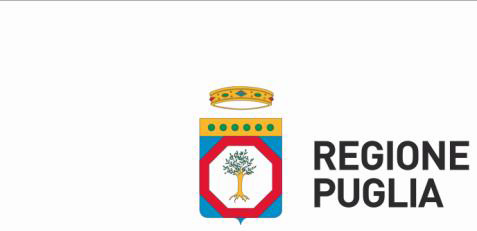 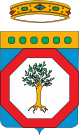 DIPARTIMENTO: Turismo, economia della cultura e valorizzazione del TerritorioSezione TurismoAllo Sportello Unico delle Attività ProduttiveComune di Barisuap.comunebari@pec.rupar.puglia.itSEGNALAZIONE CERTIFICATA DI INIZIO ATTIVITA’- SCIA AGENZIA DI VIAGGIO E TURISMO(L. r. 30 aprile 2019, n.17) ( L. n.241/1990, art. 19)Il/La sottoscritto/aCognome	Nome  	 C.F. |    |    |    |    |    |__|    |    |__|    |__|    |__|__|    |    |data di nascita	/	/	cittadinanza	sesso: |    | M.   |    | F.Luogo di nascita: Stato	Provincia				Comune  		  Residenza: Provincia		Comune  				  Via, P.zza, ecc.					n.		CAP  		 (in caso di cittadino extracomunitario): titolare di permesso di soggiorno n.		rilasciato         da_			_il 				 con validità fino al_				;Tel.	fax	e-mail 		 pec_ 		In qualità di :|    |	Titolare dell'omonima impresa individualePARTITA IVA |    |    |    |__|    |    |__|    |__|    |__|n. di iscrizione al Registro Imprese  |__|    |__|    |    |    | CCIAA di  	|    |	Legale rappresentante della società:denominazione o ragione sociale  	 P. IVA |    |__|    |__|    |__|    |    |__|    |__|con sede nel Comune di		Provincia di  	 via/piazza	n. |    |    |    | CAP |    |    |    |__|    |n. di iscrizione al Registro Imprese |    |__|    |__|    |    |    | CCIAA	_,1SEGNALAl’apertura di una nuova agenzia a far data dal |    |    |-|    |    |-|    |    |__|    |1.A tal fine, consapevole delle responsabilità penali previste dall’art. 76 del DPR445/2000  per le ipotesi di falsità in atti e di dichiarazioni mendaci ai sensi dagli articoli 46 e 47 del D.P.R. 28 dicembre 2000, n. 445DICHIARA- che l’agenzia di viaggio e turismo avrà la seguente denominazione2:che l’agenzia di viaggio e turismo in via principale svolgerà le seguenti attività di:produzione, organizzazione, prenotazione e vendita di biglietti di viaggi, soggiorni e servizi turistici collegati;ovvero intermediazione nei predetti servizi o entrambe le attività.che l’attività dell’agenzia di viaggio e turismo sarà effettuata:in forma convenzionale;nella forma on line;che l’attività dell’agenzia rispetterà il seguente periodo di apertura:annuale;che   l’agenzia   avrà   sede   nei   locali   ubicati   nel   Comune   di		_(		) via/piazza	_n. C.A.P.	_ piano 		 di proprietà di  					  disponibile a titolo di3   					 1   La data di inizio o la variazione segnalata non può essere anteriore a quella di presentazione al Comune della SCIA. L’agenzia deve esporre in modo visibile l’autorizzazione all’esercizio dell’attività oppure la SCIA.2 Non è consentito adottare come denominazione dell’agenzia una uguale o simile ad altre adottate da agenzie già operanti sul territorio nazionale,né può essere adottata la denominazione di comuni, province o regioni italiane.3 Precisare se proprietà, ovvero locazione, comodato o altro.che per lo/gli/ stesso/i locale/i è stata rilasciata in data |  |  | |  |__| |  |  |  |__|  certificazione di agibilità o titolo equipollente in base alla vigente normativa in materia.che la destinazione d'uso dei locali censiti al catasto  di		foglio mappale n.         sub	in cui si svolge l'attività è4	ed è compatibile con l’attività di cui alla presente segnalazione;che per lo svolgimento della propria attività l’agenzia si avvarrà della seguente organizzazione e dei seguenti mezzi e attrezzature:n.	di addetti da impiegare nell’agenzia.mezzi e attrezzature  	che i recapiti dell’agenzia sono : tel	fax_	_e-mail 		 Pec	_sito web 			-   che la persona preposta alla direzione tecnica dell’agenzia di viaggio e turismo, che presta la propria opera a tempo pieno, con carattere di esclusività, èsé medesimo/a	;il/la sig./a (nome)		_(cognome)_ 			 C.F.		_nato/a  il		a	aventecittadinanza 	e	residente	a 	ovvero	con	domicilioin	via/piazza	_n.	_CAP	, assunto in data	concontratto5del	,  registrato al Centro Provinciale per l’Impiego (CPI)e	in	possesso	di	attestato	di	abilitazione	di	direttore	tecnico	rilasciato	da 	il	;di essere in possesso dei requisiti soggettivi previsti dagli artt. 11 e 92 del T.U.L.P.S. approvato con R.D. n. 773/1931;che  nei  propri  confronti  non  sussistono  cause  di  divieto,  di  decadenza  o  di  sospensione  indicate dall’art.67 del d.lgs. 159/2011;4 Specificare categoria catastale ovvero destinazione d’uso commerciale dei locali. Nell’ipotesi di attività on line non è richiesta la destinazione d’uso commerciale dei locali.5 Specificare il tipo di contrattoche il direttore tecnico6 possiede i requisiti soggettivi previsti dagli artt. 11 e 92 del T.U.L.P.S. approvato con R.D. n. 773/1931 e nei suoi confronti non sussistono cause di divieto, di decadenza o di sospensione indicate dall’art.67 del d.lgs. 159/2011, come risulta dalla dichiarazione allegata resa dal medesimo;che nei propri confronti non sono in corso procedure di fallimento o altre procedure concorsuali;che  non  sono  in  corso  procedure  di  fallimento  o  altre  procedure  concorsuali  nei  confronti  degli amministratori7;che  essendoci  più  legali  rappresentanti  della società  titolare  quest’ultimi  sono  a  conoscenza  che  la sottoscrizione della presente segnalazione è effettuata dal sottoscritto8.Allega alla presente:fotocopia di un documento di identità del dichiarante in corso di validità;fotocopia del permesso di soggiorno (solo per i cittadini extracomunitari);copia polizza assicurativa per la responsabilità civile prevista dall’art.10 della l .r. n.17/2019 ;copia autenticata dell’atto costitutivo della persona giuridica9;dichiarazione resa ai sensi del D.P.R. 445/2000 dal direttore tecnico, nonché dai soci, attestante il possesso dei requisiti di cui agli art.11 e 92 del T.U.L.P.S., approvato con R.D. n. 773/1931, e di cui all’art.67 del dlgs 159/201110.Data	Firma6Se persona diversa dal dichiarante7 in caso di società8in caso di società9 In caso di società10 Da allegare nel caso in cui il direttore tecnico sia persona diversa dal dichiarante nonché in caso di societàTrattamento dei dati personaliInformativa resa ai sensi dell’art.13 del Regolamento UE 2016/679 ed in relazione alle informazioni di cui si entrerà in possesso, ai fini della tutela delle persone e altri soggetti in materia di trattamento di dati personali, si informa quanto segue:I dati personali forniti sono raccolti per le finalità di gestione della presente procedura.Il titolare del trattamento dati è il COMUNE di BARI.l Responsabile della Protezione dei Dati Personali è il Direttore della Ripartizione Segreteria Generale del Comune di Bari, tel. 080.5772251 – 080.5772253 – 080.5772245 e-mail privacy@comune.bari.it.   Il trattamento dei dati avviene secondo le norme del Regolamento (UE) 2016/679 del Parlamento europeo e del Consiglio, del 27 aprile 2016 e del D.Lgs. n. 196/2003 così come novellato dal D.Lgs. n. 101/2018 .Oggetto del trattamento sono i dati personali e/o identificativi e non sensibili (in particolare nome, cognome, ragione sociale, indirizzo, telefono, e-mail, pec, codice fiscale, partita IVA), i dati di identificazione elettronica, in seguito anche “dati”, comunicati ai fini della presente procedura.Il trattamento dei dati è necessario per l’esecuzione di un compito di interesse pubblico o connesso all’esercizio di pubblici poteri di cui è investito il titolare del trattamento, ivi incluse le finalità di archiviazione, di ricerca storica e di analisi per scopi statistici.I dati forniti saranno sottoposti a trattamento sia cartaceo, sia elettronico e/o automatizzato, e saranno archiviati presso il COMUNE di BARI competente per l’operazione, nonché inseriti nelle banche dati comunali.Per quanto concerne, il trattamento dei dati ai fini di archiviazione nel pubblico interesse, di ricerca scientifica o storica o a fini statistici, ai dati sarà applicato l’art. 89 del GDPR, e, ove sia possibile senza pregiudicare gravemente o rendere impossibile il conseguimento di tali finalità, saranno introdotte misure tecniche ed organizzative al fine di garantire il principio della minimizzazione dei dati.I dati potranno essere trattati da dipendenti e collaboratori del Titolare o da eventuali Responsabili esterni del trattamento, nella loro qualità di autorizzati al trattamento e/o di amministratori di sistema.Il conferimento dei dati ha natura facoltativa e si configura più esattamente come onere, nel senso che il richiedente deve rendere la documentazione ed i dati richiesti dall’Amministrazione in base alla vigente normativa.Ai sensi della vigente normativa in materia di dati personali, l’interessato ha, tra gli altri, il diritto di: ottenere: la conferma dell'esistenza o meno di dati personali che li riguardano, anche se non ancora registrati, e la loro comunicazione in forma intelligibile; l'indicazione dell'origine dei dati personali, delle finalità e modalità del trattamento, della logica applicata in caso di trattamento effettuato con l'ausilio di strumenti elettronici, degli estremi identificativi del titolare, dei responsabili e del rappresentante designato, dei soggetti o delle categorie di soggetti ai quali i dati personali possono essere comunicati o che possono venirne a conoscenza in qualità di rappresentante designato nel territorio dello Stato, di responsabili o incaricati; chiedere: l'accesso ai propri dati personali ed alle informazioni relative agli stessi; l’aggiornamento, ovvero la rettifica dei dati inesatti o l'integrazione di quelli incompleti; la cancellazione dei dati personali che lo riguardano (al verificarsi di una delle condizioni indicate nell'art. 17, paragrafo 1 del GDPR e nel rispetto delle eccezioni previste nel paragrafo 3 dello stesso articolo); la limitazione del trattamento dei propri dati personali (al ricorrere di una delle ipotesi indicate nell'art. 18, paragrafo 1 del GDPR); opporsi, in qualsiasi momento, in tutto o in parte per motivi legittimi al trattamento dei propri dati personali al ricorrere di situazioni particolari che lo riguardano; revocare il consenso in qualsiasi momento, limitatamente alle ipotesi in cui il trattamento sia basato sul consenso per una o più specifiche finalità e riguardi dati personali comuni (ad esempio data e luogo di nascita o luogo di residenza), oppure particolari categorie di dati (ad esempio dati che rivelano l’origine razziale, le opinioni politiche, le convinzioni religiose, lo stato di salute o la vita sessuale). Il trattamento basato sul consenso ed effettuato antecedentemente alla revoca dello stesso conserva, comunque, la sua liceità; proporre reclamo a un'autorità di controllo (Autorità Garante per la protezione dei dati personali – www.garanteprivacy.it).E’ possibile in qualsiasi momento esercitare i propri diritti inviando: una raccomandata a/r al COMUNE di BARI Cso Vittorio Emanuele 84, 70122-, una PEC all’indirizzo: archiviogenerale.comunebari@pec.rupar.puglia.it.Diritto di accessoSi rimanda per l’esercizio del diritto di accesso a quanto definito dall’art. 5 del D.Lgs. n. 33/2013 e ss.mm.ii., dalla L.R.n.15 del 20 giugno 2008 della Regione Puglia e dal Regolamento della Regione Puglia n. 20/2009Disposizioni finaliPer quanto non espressamente previsto dalla presente procedura, si rimanda alla normativa vigente in materia.Data	Firma         __________________________________________________________________________________________________________________________________________________________________________________________________________________________________________________________________      